Broj: 56-5373/17-3Mjesto i datum: Podgorica, 01.11.2017. godine „13 Jul Plantaže” A.D., Podgorica objavljuje na Web sajtu:IZMJENE I DOPUNEZAHTJEVA ZA PRIKUPLJANJE PONUDA ZA POSTUPAK NABAVKE roba Kamiona za prevoz robe -  Izmjena Zahtjeva za prikupljanje ponuda za postupak nabavke roba Kamiona za prevoz robe, se vrše na strani  br. 17 , na način što se dodaju se nacrti ugovora za Partiju I, i Partiju II.NACRT UGOVORA O NABAVCI KAMIONA ZA PREVOZ ROBE – PARTIJA 1 Ovaj Ugovor se zaključen između:Naručioca, „13 JUL-PLANTAŽE“ a.d. Podgorica, ulica Put Radomira Ivanovića br.2, Matični broj/ PIB 02016281, PDV: 20/31-00021-4, Žiro račun br: 550-1092-08 kod Societe Generale Montenegro, koga zastupa Izvršni direktor Verica Maraš dipl.ecc (u daljem tekstu: NARUČILAC), s jedne strane, i  Ponuđača:______________________sa sjedištem u _______________, ulica_____________ Matični broj:_____________PIB:_______________, Žiro račun br._________________ kod_______________ banke, koga zastupa______________ (u daljem tekstu:  DOBAVLJAČ), s druge strane.OSNOV UGOVORAZahtjev za prikupljanje ponuda za nabavku kamiona za prevoz robe, u skladu sa tehničkim karakteristikama/specifikacijom datom u zahtjevu za prikupljanje ponuda za Partiju 1, broj: ________/17 od ________2017.godine.Rješenje o izboru najpovoljnije ponude za Partiju 1, broj:_______ od_______2017.godine.Ponuda ponuđača broj:_____ od________2017.godine.Član  1.Predmet ovog Ugovora je nabavka i isporuka polovnih kamiona za prevoz robe u skladu sa tehničkim karakteristikama/specifikacijom datom u zahtjevu za prikupljanje ponuda za Partiju 1 ______/17 od ________2017.godine, Rješenja o izboru najpovoljnije ponude za Partiju 1, broj_______ od_______2017.godine i prihvaćenoj Ponudi Dobavljača broj:_____od______2017.godine, koja čini sastavni dio ovog Ugovora.Član 2.Dobavljač se obavezuje da Naručiocu isporuči predmetnu robu iz člana 1. ovog Ugovora u svemu prema tehničkim karakteristikama/specifikaciji i ostalim uslovima iz prihvaćene ponude, broj:______od_____2017.godine, i to:1. Kamion nosivosti 18 tona, komada 1, sa sledećim karakteristikama:Kapacitet: 18 tonaVozilo treba da služi za prevoz paletne robe, ali i prevoz cistijerne za vino.Vozilo treba biti BDF.Vozilo treba biti sandučar sa ceradom po mogućnosti bočnog otvaranjaPređena kilometraža: do 500.000 km Godina proizvodnje: ne starija od 2011. godine Nosivost kamiona: 25/predloženi broj konjskih snaga  Proizvođač: Mercedes Konjskih snaga: 380-480Pogonsko gorivo: dizelPostojanje klime: daČlan 3.Ukupna vrijednost robe prema prihvaćenoj ponudi Dobavljača broj_____od_____godine iznosi__________€ sa uračunatim PDV-om (slovima ___________________________eura).Ugovorna cijena je fiksna i nepromjenljiva za period važenja ovog Ugovora.Član 4.Dobavljač se obavezuje isporuku predmetne robe izvrši u roku od 30 dana od dana zaključenja Ugovora, Podgorica, magacin Naručioca.Paritet isporuke DAP Podgorica (Incoterms 2010).Paritet isporuke za strano lice (ino dobavljač), a u vez plaćanja poreza na dodatu vrijednost, Naručilac može odrediti shodno članu 12. Stav1 tačka 2 Zakona o porezu na dodatu vrijednost („Sl.list RCG“ br. 65/01....04/06 i „Sl.list CG“ br.16/07, 40/11) kojim je definisano pr  na način kako slijedi:Za strano lice koje u Crnoj Gori obavlja djelatnost preko poslovne jedinice, saglasno članu 28. Pravilnika o primjeni Zakona o porezu na dodatu vrijednost („Sl.list RCG“ br. 65/02....16/06, 64/08), ta poslovna jedinica obračunava i plaća PDV, u skladu sa ovim Pravilnikom (Poslovna jedinica stranog lica istupa u ime i za račun stranog lica, pri čemu mora koristiti firmu matičnog preduzeća, njegovo sjedište i svoj naziv);Shodno članu 12 a saglasno stavu 3 Zakona o porezu na dodatu vrijednost, strano lice koje, u skladu sa propisima nije obavezno osnovati poslovnu jedinicu, a vrši promet u Crnoj Gori, upisuje se u registar obveznika za PDV i može imenovati poreskog zastupnika koji u njegovo ime ispunjava obaveze propisane ovim Pravilnikom;Shodno članu 12 stav 2 Zakona o porezu na dodatu vrijednost, ako poreski obveznik koji nema sjedište u Crnoj Gori ne imenuje poreskog zastupnika, PDV plaća primalac proizvoda, odnosno usluga (Naručilac). Isporuka robe biće izvršena i potvrđena pismenim aktom o primopredaji. Ugovorne strane su saglasne da se kvantitativni i kvalitativni prijem predmetne robe vrši u mjestu  (skladište) Naručioca i u trenutku preuzimanja robe od strane Naručioca čime se isporuka smatra izvršenom, samo pod uslovom da nije bilo primjedbi od strane Naručioca.Član 5.Dobavljač se obavezuje da će kvalitet robe u svemu biti u skladu sa propisima EU iz ove oblasti  i da će kvalitet predmetne robe biti u svemu identičan trazenim tehničkim karakteristikama/specifikacijom i  prihvaćenoj ponudi Dobavljača.Ugovorne strane su saglasne da će isporuka predmetne robe biti predmet prijamne kontrole kvaliteta prema planovima kontrolisanja Naručioca.Član 6.Dobavljač se obavezuje da Naručiocu dostavi:Fotografije kamiona i to:Spolja iz svih uglova,Unutra kabineSliku stanja ispod kamionaSliku guma ponuđenog kamionaServisnu knjizicuGaranciju na pređenu kilometražuOpis karoserijeTip mjenjača ponuđenog vozilaInformaciju o veličini, dužini, širini i visini točkovaIzjavu da je ponuđeni kamion bez vizuelnih i tehničkih nedostatakaČlan 7.Garantni rok iznosi minimum 6 mjeseci od dana isporuke predmetne robe. Dobavljač je dužan da o svom trošku otkloni sve nedostatke na predmetnoj robi, koji se pokažu u toku garantnog  roka, ukoliko su nedostaci u skladu sa garantnim uslovima.Ukoliko Dobavljač ne postupi u skladu sa stavom 1. ovog člana, Naručilac ima pravo da o trošku Dobavljača, angažuje dugo lice za otklanjanje svih nedostataka na izvedenim radovima, a Dobavljač se obavezuje da će u roku od 10 dana od dana dostavljanja fakture od drugog lica platiti fakturisani iznos za radove koje je to drugo lice izvršilo za otklanjanje nedostataka koji su bili obaveza Dobavljača. Član 8.Stručna lica Naručioca imaju pravo da izvrše pregled ponuđene predmetne robe, radi ocjene vjerodostojnosti kvaliteta i tehničke ispravnosti vozila.Ukoliko je isporučena predmetna roba suprotna kvalitetu i traženim tehničkim karakteristikama/specifikaciji detaljno opisanim u tenderskoj dokumentaciji, Naručilac zadržava pravo da odbije prijem takve robe i da istu povrati Dobavljaču.Dobavljač se obavezuje i prihvata da o svojem trošku izvrši povraćaj te neprihvaćene robe i da u roku maksimalno 30 dana isporuči Naručiocu predmetnu robu sa svim traženim tehničkim karakteristikama/specifikacijom.Bilo koja odstupanja isporučene predmetne robe od ponuđenih tehničkih karakteristika, kao i bilo koje skriveno fizičko oštećenje kamiona daje za pravo Naručiocu robe da raskine predmetni ugovor, da realizuje-aktivira bankarsku garanciju za avansnu uplatu i bankarsku garanciju za dobro izvršenje posla,Tri reklamirane isporuke predstavljaju pravni osnov za raskid ovog ugovora.Član 9.Ukoliko Dobavljač isporuči Naručiocu tri puta predmetnu robu neodgovarajućeg kvaliteta, Ugovor automatski prestaje da važi (raskida se), Naručilac nema nikakvu obavezu plaćanja fakturisane cijene predmetne robe, ali ima pravo na povraćaj uplaćenih novčanih sredstava na ime avansa, a Dobavljač snosi odgovornost i sankcije predviđene u članu 12. ovog Ugovora.Član 10.Isporuka robe podrazumijeva i primopredaju prateće dokumentacije i to: fakturu Dobavljača, otpremnicu i dokumentaciju navedenu u članu 6. ovog Ugovora. Član 11.Mjesto izvršenja ugovora, odnosno mjesto isporuke robe je magacin Naručioca Podgorica.Član 12.Ukoliko Dobavljač predmetnu robu ne isporuči Naručiocu u roku određenom u članu 4, obavezuje se da Naručiocu plati ugovornu kaznu za svaki dan zakašnjenja u iznosu od po 2% od ukupne vrijednosti predmetne robe.Ukoliko Dobavljač uopšte ne isporuči predmetnu robu, obavezan je Naručiocu izvršiti povraćaj uplaćenih novčanih sredstava na ime avansa i nadoknaditi stvarnu i pretrpljenu materijalnu štetu Naručiocu koja je nastala usled neisporučene predmetne robe.Visinu materijalne štete će odrediti Komisija, koja se sastoji od 4(četiri) stručna lica, od kojih su 2 (dva) od strane Naručioca i 2 (dva) od strane Dobavljača, o čemu će se sačiniti zapisnik koji će biti potpisan od Komisije.Dobavljač će nadoknaditi Naručiocu  određenu visinu materijalne štete u roku od 30 (trideset) dana počevši od dana procjene materijalne štete.Ukoliko Ugovorne strane ne postignu saglasnost u vezi procjene materijalne štete, ista će biti predmet sudskog odlučivanja kod Privrednog suda u Podgorici.Član 13.Naručilac se obavezuje da će plaćanje ugovorene cijene izvršiti virmanski na sledeći način:-30% avans, nakon dostavljanja bankarske garancije za avansno plaćanje od Dobavljača  u iznosu ugovorenog avansa, sa rokom važenja za vri-jeme ukupnog trajanja ugovora.-70% u roku od 5 dana od dana isporuke, odnosno kvalitativnog i kvantitativnog prijema predmetne robena žiro račun Dobavljača br._____________/po bankarskim instrukcijama:_______________Član 14.Dobavljač se obavezuje da Naručiocu u trenutku potpisivanja ovog Ugovora preda neopozivu, bezuslovnu i na prvi poziv naplativu bankarsku garanciju za dobro izvršenje ugovora na iznos od 5% od ukupne vrijednosti Ugovora, sa rokom važnosti 30 (trideset) dana dužim od od roka važnosti ovog Ugovora, definisanim u članu 18. ovog Ugovora i koju Naručilac može aktivirati u svakom momentu kada nastupi neki od razloga za raskid Ugovora.Garancija mora biti izdata od poslovne banke Dobavljača koja se nalazi u Crnoj Gori ili od poslovne banke Dobavljača koji ima sjedište u nekoj stranoj državi koja će biti vjerodostojna za naplatu po bankarskoj garanciji. Naručilac se obavezuje da će neposredno i u roku odmah nakon ispunjenja ugovornih obaveza, odnosno nakon dobrog izvršenja ugovora od strane Dobavljača , na način i pd uslovima iz ovog Ugovora, a bez primjedbi Naručioca, poslije isteka roka važenja ovog Ugovora vratiti Dobavljaču dostavljenu bankarsku garanciju za dobro izvršenje Ugovora.Član 15.Dobavljač izjavljuje i jemči Naručiocu, pod prijetnjom krivične i materijalne odgovornosti pravnog lica i njegovog potpisnika sledeće:Da je zakonito osnovan i registrovan kao pravno lice i privredno društvo, a u svemu prema propisima države gdje ima registrovano sjedište.Da može zakonito i punovažno zaključiti ovaj Ugovora kao i sve druge pravne instrumente u vezi sa Ugovorom.Da potpisnik ovog Ugovora ima sva ovlašćenja za zaključenje Ugovora po zakonskim propisima države gdje ima registrovano sjedište.Član 16.Ugovorne strane neće biti dužne da izvrše svoje obaveze po osnovu ovog Ugovora za vreme trajanja više sile kao što su: rat i ratno dejstvo i prirodne katastrofe (požar, poplava, mobililizacije,  eksplozija i druge prirodne katastrofe koje država oglasi kao takve), u slučaju da je neispunjenje navedenih obaveza prouzrokovano nastupanjem više sile i pod uslovom da bez odlaganja obaveste, a najkasnije u roku od tri radna dana drugu Ugovornu stranu o nastupanju više sile. U protivnom, Ugovorna strana u odnosu na koju je nastupilo dejstvo više sile ne može se na nju pozvati ako ne obavijesti drugu Ugovornu stranu o dejstvu više sile, izuzev ukoliko ga sama okolnost više sile ne sprečava da pošalje takvo obavještenje.Ugovorna strana kod koje nije nastupilo dejstvo više sile ima pravo jednostranog raskida Ugovora ukoliko dejstvo više sile bude trajalo duže od dva mjeseca od dana obavještenja druge Ugovorne strane.Član 17.Ugovorne strane će prilikom tumačenja Ugovora polaziti od načela savjesnosti i poštenja, kao osnovnog načela obligacionih odnosa.Potpisom na ovom Ugovoru Ugovorne strane potvrđuju da su im uslovi Ugovora razumljivi i jasni i da je Ugovor zaključen dobrom voljom Ugovornih strana, bez ikakve prisile i prinude.Ugovorne strane su saglasne da se odredbe Ugovora imaju tumačiti u skladu sa odredbama Pozitivnih propisa koji su na snazi u Crnoj Gori.Član 18.Ovaj Ugovor se zaključuje na period od 90 (devetdeset) dana  i  primjenjuje se od dana njegovog zaključivanja.Ovaj Ugovor se može jednostrano raskinuti i prije isteka vremena na koji je zaključen ukoliko jedna od ugovornih strana ne izvršava svoje ugovorne obaveze.Naručilac ima pravo jednostranog raskida Ugovora ukoliko Dobavljač:-ne izvršava svoje obaveze u rokovima i na način predviđen ovim ugovorom-kada Naručilac ustanovi da kvalitet-karakteristike robe koja je predmet ovog Ugovora ili način na koji se isporučuje roba, odstupa od ugovorenog, odnosno ponuđenog kvaliteta iz ponude Dobavljača-se ne pridržava ugovorenog načina i roka isporuke-u drugim slučajevima predviđenim ovim ugovorom.Raskid Ugovora ne oslobađa Dobavljača od naknade štete definisane u članu 12. ovog Ugovora i povraćaja uplaćenih novčanih sredstava na ime avansa.Dobavljač ima pravo jednostranog raskida ugovora ukoliko Naručilac u ugovorenom roku, odnosno roku naznačenom na fakturi Dobavljača ne plati fakturisanu cijenu, kao i u  drugim slučajevima predviđenim ovim ugovorom.Član 19.Ukoliko u toku tajanja ovog Ugovora dođe do bilo kojih statusnih promjena ugovornih strana, tada će sva prava i obaveze ugovorne strane kod koje je došlo do promjene, preći na njenog pravnog sledbenika.O svim statusnim promjenama, ako do istih dodje, nakon zakljucenja ovog ugovora, ugovaraci su obavezni odmah, bez odlaganja obavijeste pisanim putem drugu ugovornu stranu da je doslo do tih statusnih promjena.Član 20.Ugovorne strane su saglasne da sve što nije regulisano ovim Ugovorom primjenjivaće se odredbe Zakona o obligacionim odnosima Crne Gore i drugih pozitivno pravnih propisa koji su na snazi u Crnoj Gori.Član 21.Ugovorne strane su saglasne da sve eventualno nastale sporove povodom ovog Ugovora rješavaju sporazumno, u protivnom nadležan je Privredni sud u Podgorici.Član 22.Dobavljač je dužan da potpiše ovaj Ugovor u roku od 8 (osam) dana od dana njegovog preuzimanja, odnosno dostavljanja i u istom roku vrati Naručiocu potpisani Ugovor sa bankarskom garancijom definisanom u članu 14. ovog Ugovora.Ukoliko Dobavljač odbije da zaključi ovaj Ugovor, Naručilac ima pravo da traži naknadu štete od Dobavljača u iznosu od 10% od ugovorenog iznosa, a Dobavljač  se obavezuje da će u roku od 10 dana nadoknaditi tu štetu.Član 23.Ovaj Ugovor se zaključuje u 6 (šest) istovjetnih primjeraka od kojih po 3 (tri) za svaku ugovornu stranu.Član 24.Ugovorne strane su ovaj Ugovor pročitale i saglasno izjavljuju da je ovaj Ugovor izraz njihovih slobodnih volja, te da se niko ne nalazi pod uticajem prevare, prijetnje, prinude, zablude i sl., te ga u znak njegove pravne valjanosti svojeručno potpisuju. NARUČILAC,                                                                                               DOBAVLJAČ,„13 JUL-PLANTAŽE“ a.d. PODGORICA                                                                IZVRŠNI DIREKTOR                                                                        Verica Maraš dipl.ecc                                                                                ________________ SAGLASAN SA NACRTOM UGOVORA                                                          Ovlašćeno lice ponuđača   ______________________                                                                                                                                                                                    (ime i prezime)                                                                                                     _______________________                                                                                                                     (funkcija)Napomena: Konačni tekst ugovora o nabavci i isporuci polovnog kamiona za prevoz robe biće sačinjen sa Ponuđačem čija ponuda bude izabrana kao najpovoljnija.NACRT UGOVORA O NABAVCI KAMIONA ZA PREVOZ ROBE – PARTIJA 2Ovaj Ugovor se zaključen između:Naručioca, „13 JUL-PLANTAŽE“ a.d. Podgorica, ulica Put Radomira Ivanovića br.2, Matični broj/ PIB 02016281, PDV: 20/31-00021-4, Žiro račun br: 550-1092-08 kod Societe Generale Montenegro, koga zastupa Izvršni direktor Verica Maraš dipl.ecc (u daljem tekstu: NARUČILAC), s jedne strane, i  Ponuđača:______________________sa sjedištem u _______________, ulica ____________  Matični broj:_____________PIB:_______________, Žiro račun br._________________ kod_______________ banke, koga zastupa______________ (u daljem tekstu:  DOBAVLJAČ), s druge strane.OSNOV UGOVORAZahtjev za prikupljanje ponuda za nabavku kamiona za prevoz robe, u skladu sa tehničkim karakteristikama/specifikacijom datom u zahtjevu za prikupljanje ponuda za Partiju 2, broj: ________/17 od ________2017.godine.Rješenje o izboru najpovoljnije ponude za Partiju 2, broj:_______ od_______2017.godine.Ponuda ponuđača broj:_____ od________2017.godine.Član  1.Predmet ovog Ugovora je nabavka i isporuka polovnih kamiona za prevoz robe u skladu sa tehničkim karakteristikama/specifikacijom datom u zahtjevu za prikupljanje ponuda za Partiju 2 ______/17 od ________2017.godine, Rješenja o izboru najpovoljnije ponude za Partiju 2, broj_______ od_______2017.godine i prihvaćenoj Ponudi Dobavljača broj:_____od______2017.godine, koja čini sastavni dio ovog Ugovora.Član 2.Dobavljač se obavezuje da Naručiocu isporuči predmetnu robu iz člana 1. ovog Ugovora u svemu prema tehničkim karakteristikama/specifikaciji i ostalim uslovima iz prihvaćene ponude, broj:______od_____2017.godine, i to:1. Kamion nosivosti 12 tona, komada 1, sa sledećim karakteristikama:Kapacitet 12 tonaVozilo će služiti samo za prevoz teretaVozilo mora biti sa ceradom, otvaranje bočna strana i zadnja stranaPređena kilometraža: do 500.000 kmGodina proizvodnje: ne starija od 2011. Godine, Nosivost kamiona: 12 t do 16 t Proizvođač: Mercedes Konjskih snaga: 250-410Pogonsko gorivo: dizelPostojanje klime:da Član 3.Ukupna vrijednost robe prema prihvaćenoj ponudi Dobavljača broj_____od_____godine iznosi__________€ sa uračunatim PDV-om (slovima ___________________________eura).Ugovorna cijena je fiksna i nepromjenljiva za period važenja ovog Ugovora.Član 4.Dobavljač se obavezuje isporuku predmetne robe izvrši u roku od 30 dana od dana zaključenja Ugovora, Podgorica, magacin Naručioca.Paritet isporuke DAP Podgorica (Incoterms 2010).Paritet isporuke za strano lice (ino dobavljač), a u vez plaćanja poreza na dodatu vrijednost, Naručilac može odrediti shodno članu 12. Stav1 tačka 2 Zakona o porezu na dodatu vrijednost („Sl.list RCG“ br. 65/01....04/06 i „Sl.list CG“ br.16/07, 40/11) kojim je definisano pr  na način kako slijedi:Za strano lice koje u Crnoj Gori obavlja djelatnost preko poslovne jedinice, saglasno članu 28. Pravilnika o primjeni Zakona o porezu na dodatu vrijednost („Sl.list RCG“ br. 65/02....16/06, 64/08), ta poslovna jedinica obračunava i plaća PDV, u skladu sa ovim Pravilnikom (Poslovna jedinica stranog lica istupa u ime i za račun stranog lica, pri čemu mora koristiti firmu matičnog preduzeća, njegovo sjedište i svoj naziv);Shodno članu 12 a saglasno stavu 3 Zakona o porezu na dodatu vrijednost, strano lice koje, u skladu sa propisima nije obavezno osnovati poslovnu jedinicu, a vrši promet u Crnoj Gori, upisuje se u registar obveznika za PDV i može imenovati poreskog zastupnika koji u njegovo ime ispunjava obaveze propisane ovim Pravilnikom;Shodno članu 12 stav 2 Zakona o porezu na dodatu vrijednost, ako poreski obveznik koji nema sjedište u Crnoj Gori ne imenuje poreskog zastupnika, PDV plaća primalac proizvoda, odnosno usluga (Naručilac). Isporuka robe biće izvršena i potvrđena pismenim aktom o primopredaji. Ugovorne strane su saglasne da se kvantitativni i kvalitativni prijem predmetne robe vrši u mjestu  (skladište) Naručioca i u trenutku preuzimanja robe od strane Naručioca čime se isporuka smatra izvršenom, samo pod uslovom da nije bilo primjedbi od strane NaručiocaČlan 5.Dobavljač se obavezuje da će kvalitet robe u svemu biti u skladu sa propisima EU iz ove oblasti  i da će kvalitet predmetne robe biti u svemu identičan trazenim tehničkim karakteristikama/specifikacijom i  prihvaćenoj ponudi Dobavljača.Ugovorne strane su saglasne da će isporuka predmetne robe biti predmet prijamne kontrole kvaliteta prema planovima kontrolisanja Naručioca.Član 6.Dobavljač se obavezuje da Naručiocu dostavi:Fotografije kamiona i to:Spolja iz svih uglova,Unutra kabineSliku stanja ispod kamionaSliku guma ponuđenog kamionaServisnu knjizicuGaranciju na pređenu kilometražuOpis karoserijeTip mjenjača ponuđenog vozilaInformaciju o veličini, dužini, širini i visini točkovaIzjavu da je ponuđeni kamion bez vizuelnih i tehničkih nedostatakaČlan 7.Garantni rok iznosi minimum 6 mjeseci od dana isporuke predmetne robe. Dobavljač je dužan da o svom trošku otkloni sve nedostatke na predmetnoj robi, koji se pokažu u toku garantnog  roka, ukoliko su nedostaci u skladu sa garantnim uslovima.Ukoliko Dobavljač ne postupi u skladu sa stavom 1. ovog člana, Naručilac ima pravo da o trošku Dobavljača, angažuje dugo lice za otklanjanje svih nedostataka na izvedenim radovima, a Dobavljač se obavezuje da će u roku od 10 dana od dana dostavljanja fakture od drugog lica platiti fakturisani iznos za radove koje je to drugo lice izvršilo za otklanjanje nedostataka koji su bili obaveza Dobavljača. Član 8.Stručna lica Naručioca imaju pravo da izvrše pregled ponuđene predmetne robe, radi ocjene vjerodostojnosti kvaliteta i tehničke ispravnosti vozila.Ukoliko je isporučena predmetna roba suprotna kvalitetu i traženim tehničkim karakteristikama/specifikaciji detaljno opisanim u tenderskoj dokumentaciji, Naručilac zadržava pravo da odbije prijem takve robe i da istu povrati Dobavljaču.Dobavljač se obavezuje i prihvata da o svojem trošku izvrši povraćaj te neprihvaćene robe i da u roku maksimalno 30 dana isporuči Naručiocu predmetnu robu sa svim traženim tehničkim karakteristikama/specifikacijom.Bilo koja odstupanja isporučene predmetne robe od ponuđenih tehničkih karakteristika, kao i bilo koje skriveno fizičko oštećenje kamiona daje za pravo Naručiocu robe da raskine predmetni ugovor,  da realizuje-aktivira bankarsku garanciju za avansnu uplatu i bankarsku garanciju za dobro izvršenje posla,Tri reklamirane isporuke predstavljaju pravni osnov za raskid ovog ugovora.Član 9.Ukoliko Dobavljač isporuči Naručiocu tri puta predmetnu robu neodgovarajućeg kvaliteta, Ugovor automatski prestaje da važi (raskida se), Naručilac nema nikakvu obavezu plaćanja fakturisane cijene predmetne robe, ali ima pravo na povraćaj uplaćenih novčanih sredstava na ime avansa, a Dobavljač snosi odgovornost i sankcije predviđene u članu 12. ovog Ugovora.Član 10.Isporuka robe podrazumijeva i primopredaju prateće dokumentacije i to: fakturu Dobavljača, otpremnicu i dokumentaciju navedenu u članu 6. ovog Ugovora. Član 11.Mjesto izvršenja ugovora, odnosno mjesto isporuke robe je magacin Naručioca Podgorica.Član 12.Ukoliko Dobavljač predmetnu robu ne isporuči Naručiocu u roku određenom u članu 4, obavezuje se da Naručiocu plati ugovornu kaznu za svaki dan zakašnjenja u iznosu od po 2% od ukupne vrijednosti predmetne robe.Ukoliko Dobavljač uopšte ne isporuči predmetnu robu, obavezan je Naručiocu izvršiti povraćaj uplaćenih novčanih sredstava na ime avansa i nadoknaditi stvarnu i pretrpljenu materijalnu štetu Naručiocu koja je nastala usled neisporučene predmetne robe.Visinu materijalne štete će odrediti Komisija, koja se sastoji od 4(četiri) stručna lica, od kojih su 2 (dva) od strane Naručioca i 2 (dva) od strane Dobavljača, o čemu će se sačiniti zapisnik koji će biti potpisan od Komisije.Dobavljač će nadoknaditi Naručiocu  određenu visinu materijalne štete u roku od 30 (trideset) dana počevši od dana procjene materijalne štete.Ukoliko Ugovorne strane ne postignu saglasnost u vezi procjene materijalne štete, ista će biti predmet sudskog odlučivanja kod Privrednog suda u Podgorici.Član 13.Naručilac se obavezuje da će plaćanje ugovorene cijene izvršiti virmanski na sledeći način:-30% avans, nakon dostavljanja bankarske garancije za avansno plaćanje od Dobavljača  u iznosu ugovorenog avansa, sa rokom važenja za vri-jeme ukupnog trajanja ugovora.-70% u roku od 5 dana od dana isporuke, odnosno kvalitativnog i kvantitativnog prijema predmetne robena žiro račun Dobavljača br._____________/po bankarskim instrukcijama:_______________Član 14.Dobavljač se obavezuje da Naručiocu u trenutku potpisivanja ovog Ugovora preda neopozivu, bezuslovnu i na prvi poziv naplativu bankarsku garanciju za dobro izvršenje ugovora na iznos od 5% od ukupne vrijednosti Ugovora, sa rokom važnosti 30 (trideset) dana dužim od od roka važnosti ovog Ugovora, definisanim u članu 18. ovog Ugovora i koju Naručilac može aktivirati u svakom momentu kada nastupi neki od razloga za raskid Ugovora.Garancija mora biti izdata od poslovne banke Dobavljača koja se nalazi u Crnoj Gori ili od poslovne banke Dobavljača koji ima sjedište u nekoj stranoj državi koja će biti vjerodostojna za naplatu po bankarskoj garanciji. Naručilac se obavezuje da će neposredno i u roku odmah nakon ispunjenja ugovornih obaveza, odnosno nakon dobrog izvršenja ugovora od strane Dobavljača , na način i pd uslovima iz ovog Ugovora, a bez primjedbi Naručioca, poslije isteka roka važenja ovog Ugovora vratiti Dobavljaču dostavljenu bankarsku garanciju za dobro izvršenje Ugovora.Član 15.Dobavljač izjavljuje i jemči Naručiocu, pod prijetnjom krivične i materijalne odgovornosti pravnog lica i njegovog potpisnika sledeće:Da je zakonito osnovan i registrovan kao pravno lice i privredno društvo, a u svemu prema propisima države gdje ima registrovano sjedište.Da može zakonito i punovažno zaključiti ovaj Ugovora kao i sve druge pravne instrumente u vezi sa Ugovorom.Da potpisnik ovog Ugovora ima sva ovlašćenja za zaključenje Ugovora po zakonskim propisima države gdje ima registrovano sjedište.Član 16.Ugovorne strane neće biti dužne da izvrše svoje obaveze po osnovu ovog Ugovora za vreme trajanja više sile kao što su: rat i ratno dejstvo i prirodne katastrofe (požar, poplava, mobililizacije,  eksplozija i druge prirodne katastrofe koje država oglasi kao takve), u slučaju da je neispunjenje navedenih obaveza prouzrokovano nastupanjem više sile i pod uslovom da bez odlaganja obaveste, a najkasnije u roku od tri radna dana drugu Ugovornu stranu o nastupanju više sile. U protivnom, Ugovorna strana u odnosu na koju je nastupilo dejstvo više sile ne može se na nju pozvati ako ne obavijesti drugu Ugovornu stranu o dejstvu više sile, izuzev ukoliko ga sama okolnost više sile ne sprečava da pošalje takvo obavještenje.Ugovorna strana kod koje nije nastupilo dejstvo više sile ima pravo jednostranog raskida Ugovora ukoliko dejstvo više sile bude trajalo duže od dva mjeseca od dana obavještenja druge Ugovorne strane.Član 17.Ugovorne strane će prilikom tumačenja Ugovora polaziti od načela savjesnosti i poštenja, kao osnovnog načela obligacionih odnosa.Potpisom na ovom Ugovoru Ugovorne strane potvrđuju da su im uslovi Ugovora razumljivi i jasni i da je Ugovor zaključen dobrom voljom Ugovornih strana, bez ikakve prisile i prinude.Ugovorne strane su saglasne da se odredbe Ugovora imaju tumačiti u skladu sa odredbama Pozitivnih propisa koji su na snazi u Crnoj Gori.Član 18.Ovaj Ugovor se zaključuje na period od 90 (devetdeset) dana  i  primjenjuje se od dana njegovog zaključivanja.Ovaj Ugovor se može jednostrano raskinuti i prije isteka vremena na koji je zaključen ukoliko jedna od ugovornih strana ne izvršava svoje ugovorne obaveze.Naručilac ima pravo jednostranog raskida Ugovora ukoliko Dobavljač:-ne izvršava svoje obaveze u rokovima i na način predviđen ovim ugovorom-kada Naručilac ustanovi da kvalitet-karakteristike robe koja je predmet ovog Ugovora ili način na koji se isporučuje roba, odstupa od ugovorenog, odnosno ponuđenog kvaliteta iz ponude Dobavljača-se ne pridržava ugovorenog načina i roka isporuke-u drugim slučajevima predviđenim ovim ugovorom.Raskid Ugovora ne oslobađa Dobavljača od naknade štete definisane u članu 12. ovog Ugovora i povraćaja uplaćenih novčanih sredstava na ime avansa.Dobavljač ima pravo jednostranog raskida ugovora ukoliko Naručilac u ugovorenom roku, odnosno roku naznačenom na fakturi Dobavljača ne plati fakturisanu cijenu, kao i u  drugim slučajevima predviđenim ovim ugovorom.Član 19.Ukoliko u toku tajanja ovog Ugovora dođe do bilo kojih statusnih promjena ugovornih strana, tada će sva prava i obaveze ugovorne strane kod koje je došlo do promjene, preći na njenog pravnog sledbenika.O svim statusnim promjenama, ako do istih dodje, nakon zakljucenja ovog ugovora, ugovaraci su obavezni odmah, bez odlaganja obavijeste pisanim putem drugu ugovornu stranu da je doslo do tih statusnih promjena.Član 20.Ugovorne strane su saglasne da sve što nije regulisano ovim Ugovorom primjenjivaće se odredbe Zakona o obligacionim odnosima Crne Gore i drugih pozitivno pravnih propisa koji su na snazi u Crnoj Gori.Član 21.Ugovorne strane su saglasne da sve eventualno nastale sporove povodom ovog Ugovora rješavaju sporazumno, u protivnom nadležan je Privredni sud u Podgorici.Član 22.Dobavljač je dužan da potpiše ovaj Ugovor u roku od 8 (osam) dana od dana njegovog preuzimanja, odnosno dostavljanja i u istom roku vrati Naručiocu potpisani Ugovor sa bankarskom garancijom definisanom u članu 14. ovog Ugovora.Ukoliko Dobavljač odbije da zaključi ovaj Ugovor, Naručilac ima pravo da traži naknadu štete od Dobavljača u iznosu od 10% od ugovorenog iznosa, a Dobavljač  se obavezuje da će u roku od 10 dana nadoknaditi tu štetu.Član 23.Ovaj Ugovor se zaključuje u 6 (šest) istovjetnih primjeraka od kojih po 3 (tri) za svaku ugovornu stranu.Član 24.Ugovorne strane su ovaj Ugovor pročitale i saglasno izjavljuju da je ovaj Ugovor izraz njihovih slobodnih volja, te da se niko ne nalazi pod uticajem prevare, prijetnje, prinude, zablude i sl., te ga u znak njegove pravne valjanosti svojeručno potpisuju. NARUČILAC,                                                                                               DOBAVLJAČ,„13 JUL-PLANTAŽE“ a.d. PODGORICA                                                                IZVRŠNI DIREKTOR                                                                        Verica Maraš dipl.ecc                                                                                ________________                                                   SAGLASAN SA NACRTOM UGOVORA                                                          Ovlašćeno lice ponuđača   ______________________                                                                                                                                                                                    (ime i prezime)                                                                                                     _______________________                                                                                                                     (funkcija)Napomena: Konačni tekst ugovora o nabavci i isporuci polovnog kamiona za prevoz robe biće sačinjen sa Ponuđačem čija ponuda bude izabrana kao najpovoljnija.Izmjene i dopune tenderske  predmetnog Zahtjeva Naručilac objavljuje na  web sajtu www.plantaze.comKomisija za otvaranje i vrednovanje ponuda                                                                                                                                                                            Predsjednik                                                                                                          Goran Milić, dipl. pravnik, predsjednik      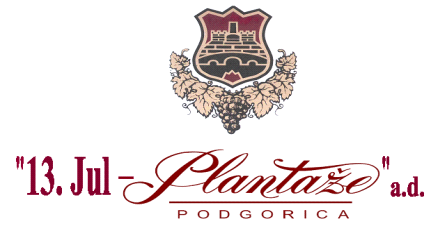 